Publicado en CDMX, 28 de agosto de 2019. el 29/08/2019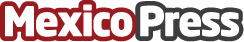 Presenta STK México su propuesta de Especiales MexicanosSTK México presenta una deliciosa selección de platillos con toque mexicano. En cuanto a mixología ha diseñado cuatro cocteles con tequila y mezcal con nombres de personajes emblemáticos que todo mexicano reconoceDatos de contacto:Brand PR Digital 55 4122 0211Nota de prensa publicada en: https://www.mexicopress.com.mx/presenta-stk-mexico-su-propuesta-de-especiales Categorías: Gastronomía Sociedad Entretenimiento Ciudad de México http://www.mexicopress.com.mx